ИНФОРМАЦИОННЫЙБЮЛЛЕТЕНЬОРГАНОВ МЕСТНОГО САМОУПРАВЛЕНИЯ МУНИЦИПАЛЬНОГО ОБРАЗОВАНИЯОРЛОВСКИЙ МУНИЦИПАЛЬНЫЙ РАЙОНКИРОВСКОЙ  ОБЛАСТИ(ОФИЦИАЛЬНОЕ    ИЗДАНИЕ)№ 6 (397)март  2022Содержание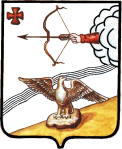 ОРЛОВСКАЯ  РАЙОННАЯ  ДУМА  КИРОВСКОЙ ОБЛАСТИШЕСТОГО  СОЗЫВА     РЕШЕНИЕ25.02.2022											№   9/47О  назначении публичных слушаний по проекту решения Орловской районной Думы «О внесении изменений и дополнений в Устав муниципального образования  Орловский муниципальный район  Кировской области»В целях реализации  прав населения муниципального образования (общественности) на участие в процессе публичного обсуждения проектов нормативных правовых актов муниципального образования, в соответствии со статьей 28 Федерального закона от 06.10.2003 № 131-ФЗ «Об общих принципах организации местного самоуправления Российской Федерации», статьёй 14 Устава муниципального образования Орловский муниципальный район, Орловская районная Дума РЕШИЛА:	1. Назначить публичные слушания по проекту решения Орловской районной Думы  «О внесении изменений и  дополнений в Устав муниципального образования  Орловский муниципальный район  Кировской области»  на  30 марта  2022 года  16 часов 30 минут.2. Провести публичные слушания в здании администрации Орловского района по адресу: город Орлов, ул. Степана Халтурина, д. 18, зал заседаний.3. Администрации Орловского района (Аботуров А.В.) осуществить организационное обеспечение подготовки и проведения публичных слушаний.4. Определить докладчиком по проекту решения Орловской районной Думы  «О внесении изменений и дополнений в Устав муниципального образования  Орловский муниципальный район  Кировской области» заведующую организационным отделом администрации Орловского района Макерову Татьяну Евгеньевну.5. Администрации Орловского района (Аботуров А.В..) опубликовать в Информационном бюллетене органов местного самоуправления муниципального образования Орловский муниципальный район Кировской области настоящее решение, проект решения Орловской районной Думы  «О внесении изменений и дополнений в Устав муниципального образования  Орловский муниципальный район  Кировской области»,  Порядок учета предложений по проекту Устава муниципального образования Орловский муниципальный район, проекту  муниципального правового акта о внесении изменений и дополнений в Устав муниципального образования и участия граждан в его обсуждении, информацию о дате, времени, месте проведения публичных слушаний.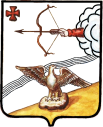 ОРЛОВСКАЯ  РАЙОННАЯ  ДУМА  КИРОВСКОЙ ОБЛАСТИШЕСТОГО  СОЗЫВА                   РЕШЕНИЕ____________										№  ______г. ОрловО внесении изменений и дополнений вУстав муниципального образования Орловскиймуниципальный район Кировской областиВ соответствии с Федеральным законом от 06.10.2003 № 131-ФЗ «Об общих принципах организации местного самоуправления  в Российской Федерации», частью 1 статьи 21 Устава муниципального образования Орловский  муниципальный район,  Орловская районная Дума РЕШИЛА:1. Внести в Устав муниципального образования Орловский муниципальный район Кировской области, принятый решением районной Думы от 10.06.2005 № 31/350   изменения и дополнения. Прилагаются.2. Зарегистрировать изменения и дополнения в Устав в установленном законодательством порядке.3. После проведения государственной регистрации настоящего решения опубликовать его в Информационном бюллетене органов местного самоуправления муниципального образования Орловский муниципальный район.4. Настоящее решение вступает в силу в соответствии с действующим законодательством.УТВЕРЖДЕНЫ  решением Орловской районной ДумыКировской областиот ____________  № ______ИЗМЕНЕНИЯ  И  ДОПОЛНЕНИЯ,ВНОСИМЫЕ В УСТАВ МУНИЦИПАЛЬНОГО ОБРАЗОВАНИЯ ОРЛОВСКИЙ  МУНИЦИПАЛЬНЫЙ РАЙОН КИРОВСКОЙ ОБЛАСТИСтатью 7 Устава дополнить частью 7 следующего содержания:«7. Официальные тексты муниципальных правовых актов размещаются на портале Минюста России (http://pravo-minjust.ru, http://право-минюст.рф; регистрационный номер и дата регистрации в качестве сетевого издания: Эл N ФС77-72471 от 05.03.2018).».2. В части 1 статьи 8 Устава:2.1. Дополнить пунктом 4.2. следующего содержания:«4.2) осуществление муниципального контроля за исполнением единой теплоснабжающей организацией обязательств по строительству, реконструкции и (или) модернизации объектов теплоснабжения;».2.2. В пункте 5 слова «за сохранностью автомобильных дорог местного значения» заменить словами «на автомобильном транспорте, городском наземном электрическом транспорте и в дорожном хозяйстве».2.3. Дополнить пунктом 7.1. следующего содержания:«7.1) обеспечение первичных мер пожарной безопасности в границах муниципальных районов за границами городского и сельских населенных пунктов;».2.4. В пункте 22 слова «использования и охраны» заменить словами «охраны и использования».2.5. В пункте 32  слова «, проведение открытого аукциона на право заключить договор о создании искусственного земельного участка» исключить.2.6. Дополнить пунктом 38.2 следующего содержания:«38.2) принятие решений и проведение на территории сельского поселения, входящего в состав района, мероприятий по выявлению правообладателей ранее учтенных объектов недвижимости, направление сведений о правообладателях данных объектов недвижимости для внесения в Единый государственный реестр недвижимости;».2.7. Пункт 39  изложить в следующей редакции:«39) организация в соответствии с федеральным законом выполнения комплексных кадастровых работ и утверждение карты-плана территории.».3. Часть 1 статьи 8.1 Устава дополнить пунктами 16-18 следующего содержания:«16) предоставление сотруднику, замещающему должность участкового уполномоченного полиции, и членам его семьи жилого помещения на период замещения сотрудником указанной должности;17) осуществление мероприятий по оказанию помощи лицам, находящимся в состоянии алкогольного, наркотического или иного токсического опьянения;18) создание муниципальной пожарной охраны.».4. Часть 2 статьи 8.2 Устава изложить в следующей редакции:«2. Организация и осуществление видов муниципального контроля регулируются Федеральным законом от 31 июля 2020 года № 248-ФЗ «О государственном контроле (надзоре) и муниципальном контроле в Российской Федерации».».5. Части 3,4 статьи 14 Устава изложить в следующей редакции:«3. Порядок организации и проведения публичных слушаний определяется нормативным правовым актом районной Думы и должен предусматривать заблаговременное оповещение жителей района о времени и месте проведения публичных слушаний, заблаговременное ознакомление с проектом муниципального правового акта, в том числе посредством его размещения на официальном сайте района в информационно-телекоммуникационной сети «Интернет» с учетом положений Федерального закона от 9 февраля 2009 года № 8-ФЗ «Об обеспечении доступа к информации о деятельности государственных органов и органов местного самоуправления», возможность представления жителями района своих замечаний и предложений по вынесенному на обсуждение проекту муниципального правового акта, в том числе посредством официального сайта, другие меры, обеспечивающие участие в публичных слушаниях жителей района, опубликование (обнародование) результатов публичных слушаний, включая мотивированное обоснование принятых решений, в том числе посредством их размещения на официальном сайте.Нормативным правовым актом районной Думы может быть установлено, что для размещения материалов и информации, указанных в абзаце первом, обеспечения возможности представления жителями района своих замечаний и предложений по проекту муниципального правового акта, а также для участия жителей района в публичных слушаниях с соблюдением требований об обязательном использовании для таких целей официального сайта может использоваться федеральная государственная информационная система «Единый портал государственных и муниципальных услуг (функций)», порядок использования которой для целей данной статьи устанавливается Правительством Российской Федерации.4. По проектам генеральных планов, проектам правил землепользования и застройки, проектам планировки территории, проектам межевания территории, проектам правил благоустройства территорий, проектам, предусматривающим внесение изменений в один из указанных утвержденных документов, проектам решений о предоставлении разрешения на условно разрешенный вид использования земельного участка или объекта капитального строительства, проектам решений о предоставлении разрешения на отклонение от предельных параметров разрешенного строительства, реконструкции объектов капитального строительства, вопросам изменения одного вида разрешенного использования земельных участков и объектов капитального строительства на другой вид такого использования при отсутствии утвержденных правил землепользования и застройки проводятся публичные слушания или общественные обсуждения в соответствии с законодательством о градостроительной деятельности.».6. Часть 1 статьи 15 Устава изложить в следующей редакции:«1. Для обсуждения вопросов местного значения района, информирования населения о деятельности органов местного самоуправления района и должностных лиц местного самоуправления района, обсуждения вопросов внесения инициативных проектов и их рассмотрения на части территории района могут проводиться собрания граждан.».7. Часть 2 статьи 15 Устава дополнить абзацем следующего содержания:«В собрании граждан по вопросам внесения инициативных проектов и их рассмотрения вправе принимать участие жители района, достигшие шестнадцатилетнего возраста. Порядок назначения и проведения собрания граждан в целях рассмотрения и обсуждения вопросов внесения инициативных проектов определяется нормативным правовым актом районной Думы.».8. В статье 17 Устава:8.1. Часть 1 дополнить словами: «В опросе граждан по вопросу выявления мнения граждан о поддержке инициативного проекта вправе участвовать жители района или его части, в которых предлагается реализовать инициативный проект, достигшие шестнадцатилетнего возраста.».8.2. Часть 2 дополнить пунктом 3 следующего содержания:«3) жителей района или его части, в которых предлагается реализовать инициативный проект, достигших шестнадцатилетнего возраста, - для выявления мнения граждан о поддержке данного инициативного проекта.».8.3. Часть 3 дополнить словами: «Для проведения опроса граждан может использоваться официальный сайт района в информационно-телекоммуникационной сети «Интернет».8.4. Часть 4 дополнить пунктом 6 следующего содержания:«6) порядок идентификации участников опроса в случае проведения опроса граждан с использованием официального сайта района в информационно-телекоммуникационной сети «Интернет.».8.5. Дополнить частью 6 следующего содержания:«6. Финансирование мероприятий, связанных с подготовкой и проведением опроса граждан, осуществляется:1) за счет средств бюджета района - при проведении опроса по инициативе органов местного самоуправления или жителей района;2) за счет средств бюджета Кировской области - при проведении опроса по инициативе органов государственной власти Кировской области.».9. Статью 23 Устава дополнить частью 6 следующего содержания:«6. Депутату районной Думы для осуществления своих полномочий на непостоянной основе гарантируется сохранение места работы (должности) на период, продолжительность которого не может составлять в совокупности более четырех включительно рабочих дней в месяц.».10. Пункт 7 части 1 статьи 27 Устава изложить в следующей редакции:«7) прекращения гражданства Российской Федерации, прекращения гражданства иностранного государства - участника международного договора Российской Федерации, в соответствии с которым иностранный гражданин имеет право быть избранным в органы местного самоуправления, приобретения им гражданства иностранного государства либо получения им вида на жительство или иного документа, подтверждающего право на постоянное проживание гражданина Российской Федерации на территории иностранного государства, не являющегося участником международного договора Российской Федерации, в соответствии с которым гражданин Российской Федерации, имеющий гражданство иностранного государства, имеет право быть избранным в органы местного самоуправления;».11. Пункт 8 части 1 статьи 30 Устава изложить в следующей редакции:«8) прекращения гражданства Российской Федерации либо гражданства иностранного государства - участника международного договора Российской Федерации, в соответствии с которым иностранный гражданин имеет право быть избранным в органы местного самоуправления, наличия гражданства (подданства) иностранного государства либо вида на жительство или иного документа, подтверждающего право на постоянное проживание на территории иностранного государства гражданина Российской Федерации либо иностранного гражданина, имеющего право на основании международного договора Российской Федерации быть избранным в органы местного самоуправления, если иное не предусмотрено международным договором Российской Федерации;».12. В части 5 статьи 32 Устава:12.1. Дополнить пунктом 7.2. следующего содержания:«7.2) осуществление муниципального контроля за исполнением единой теплоснабжающей организацией обязательств по строительству, реконструкции и (или) модернизации объектов теплоснабжения;».	12.2. В пункте 8 слова «за сохранностью автомобильных дорог местного значения» заменить словами «на автомобильном транспорте, городском наземном электрическом транспорте и в дорожном хозяйстве».12.3. Дополнить пунктом 10.1 следующего содержания:«10.1) обеспечение первичных мер пожарной безопасности в границах муниципального района за границами городского и сельских населенных пунктов;».12.4. В пункте 26 слова «использования и охраны» заменить словами «охраны и использования».12.5. В пункте 38  слова «, проведение открытого аукциона на право заключить договор о создании искусственного земельного участка» исключить.12.6. Дополнить пунктом 44.2 следующего содержания:«44.2)  принятие решений и проведение на территории сельского поселения, входящего в состав района, мероприятий по выявлению правообладателей ранее учтенных объектов недвижимости, направление сведений о правообладателях данных объектов недвижимости для внесения в Единый государственный реестр недвижимости;».12.7. Пункт 45 изложить в следующей редакции:«45) организация в соответствии с федеральным законом выполнения комплексных кадастровых работ и утверждение карты-плана территории.».Глава Орловского района						А.В. Аботуров 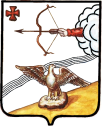 ОРловскАЯ РАЙоННАЯ ДУМА КИРОВСКОЙ ОБЛАСТИТРЕТЬЕГО СОЗЫВАРЕШЕНИЕот 29.05.2009  № 33/313г. ОрловО порядке учета предложений по проекту Устава муниципального образования Орловский муниципальный район, проекту  муниципального правового акта о внесении изменений и дополнений в Устав муниципального образования и участия граждан в его обсуждении         В соответствии счастью 4 ст. 44 Федерального Закона от 06.10.2003 № 131-ФЗ  "Об общих принципах организации местного самоуправления Российской Федерации", пунктом 1 части 1 статьи 21 Устава муниципального образования Орловский муниципальный район, Орловская районная Дума РЕШИЛА:1. Утвердить Порядок учета предложений по проекту Устава муниципального образования Орловский муниципальный район, проекту муниципального правового акта о внесении изменений и дополнений в Устав муниципального образования и участия граждан в его обсуждении. Прилагается.   2. Решение Орловской районной Думы от 29.04.2005 № 30/349 «О порядке учета предложений по проекту Устава района, проекту решения о внесении изменений и дополнений в Устав» признать утратившими силу  3. Настоящее решение вступает в силу со дня его официального опубликования в Информационном бюллетене органов местного самоуправления муниципального образования Орловский муниципальный район Кировской области.Глава Орловского района             Ю.С.ЧикишевУТВЕРЖДЕНрешениемОрловской районной ДумыКировской областиот 29 мая . № 33/313 Порядок учета предложений по проекту Устава муниципального образования Орловский муниципальный район, проекту муниципального правового акта о внесении изменений и дополнений в Устав муниципального образования и участия граждан в его обсуждении1. Настоящий Порядок разработан во исполнение части 4 статьи 44 Федерального закона от 06.10.2003 N 131-ФЗ "Об общих принципах организации местного самоуправления в Российской Федерации".2. Проект Устава муниципального образования Орловский муниципальный район, проект муниципального правового акта о внесении изменений и дополнений в Устав муниципального образования подлежат обязательному опубликованию не позднее чем за 30 дней до рассмотрения соответствующего вопроса районной Думой.3. В обсуждении проекта Устава муниципального образования Орловский муниципальный район (далее - Устав района), проекта муниципального правового акта о внесении изменений и дополнений в Устав района имеют право участвовать граждане района, обладающие активным избирательным правом.4. Депутаты районной Думы вносят предложения по проекту устава района, проекту муниципального правового акта о внесении изменений и дополнений в Устав района в порядке, предусмотренном Регламентом районной Думы.5. Проект Устава района, проект муниципального правового акта о внесении изменений и дополнений в Устав района может обсуждаться на собраниях граждан в трудовых коллективах предприятий, организаций, учреждений, по месту учебы и жительства, в общественных организациях, на страницах газеты "Орловская газета", может рассматриваться индивидуально.6. Предложения, вносимые в проект Устава района, проект муниципального правового акта о внесении изменений и дополнений в Устав района от имени собраний граждан, равно как и индивидуальные, должны быть оформлены по форме согласно приложению 1.7. Оформленные соответствующим образом предложения граждан (группы граждан) направляются в организационно-правовой отдел аппарата Орловской районной Думы (г. Орлов, ул. Ст. Халтурина, 18, кабинет 48) с приложением сведений по форме согласно приложению  2.Поступившие письменные предложения регистрируются в журнале входящей корреспонденции. Граждане также могут сообщить свои предложения в устной форме, лично или по телефону: 2-16-36.  8. Прием  предложений по проекту Устава, проекту муниципального правового акта о внесении изменений и дополнений в Устав района осуществляется в течение 14 дней со дня опубликования   указанного проекта в  Информационном бюллетене органов местного самоуправления муниципального образования Орловский муниципальный  район Кировской области.9. Рассмотрение предложений по проекту Устава Орловского района, проекту правового акта о внесении изменений и дополнений в Устав происходит в следующем порядке:9.1. Предложения по проекту устава Орловского района, проекту правового акта о внесении изменений и дополнений в Устав рассматриваются комиссией по мандатам, регламенту, вопросам местного самоуправления, законности и правопорядку Орловской районной Думы в течение 10 дней с момента поступления предложений.9.2. Комиссия  по мандатам, регламенту, вопросам местного самоуправления, законности и правопорядку Орловской районной Думы рассмотрев предложение, выносит одно из следующих решений:9.2.1. Предложение по проекту Устава, проекту правового акта о внесении изменений и дополнений в Устав вынести на обсуждение Орловской районной Думы.9.2.2. Отклонить.9.3. Принятым считается предложение, изменение, за которое проголосовало более половины от числа членов комиссии, присутствующих на заседании. 9.4. Инициатору предложения в 3-дневный срок после рассмотрения предложения комиссией по мандатам, регламенту, вопросам местного самоуправления, законности и правопорядку Орловской районной Думы высылается мотивированный ответ.9.5. Результаты рассмотрения предложений заносятся в протокол заседания  комиссии по мандатам, регламенту, вопросам местного самоуправления, законности и правопорядку Орловской районной Думы.Приложение 1Предложенияпо проекту устава муниципального образованияОрловского муниципальный район,проекту муниципального правового акта о внесении измененийи дополнений в Устав муниципального образованияПодпись гражданина (граждан)Приложение 2Сведения о гражданине,внесшем предложения по проекту устава муниципального образования Орловский муниципальный район, проекту муниципального правового актао внесении изменений и дополнений в Устав муниципального образованияПодпись гражданинаЕсли  предложение  вносится  группой  граждан,   сведения   указываютсяна каждого.Извещение
о начале выполнения комплексных кадастровых работобъектов недвижимости, расположенных на территории кадастровых кварталов 43:25:310135, 43:25:390601 Орловского района, Кировской области будут выполняться комплексные кадастровые работы в соответствии с  муниципальным контрактом № 1-ККР  от 09.03.2022 на выполнение комплексных кадастровых работ на территории Орловского района Кировской области, заключенным со стороны заказчика: Отделом по имуществу и земельным ресурсам администрации Орловского района Кировской области, почтовый адрес: 612270 Кировская обл., г. Орлов, ул. С.Халтурина, д.18, адрес электронной почты: imushorlov@mail.ru, номер контактного телефона: 8 (83365) 2-21-88, со стороны исполнителя: Общество с ограниченной ответственностью «ГеоКадастр43» (далее – ООО «ГеоКадастр43»);фамилия, имя, отчество (при наличии) кадастрового инженера: Мишарин Михаил Александрович;наименование саморегулируемой организации кадастровых инженеров, членом которой является кадастровый инженер: саморегулируемая организация «Ассоциация кадастровых инженеров Поволжья»» (СРО АКИ «Поволжья») регистрационный номер в государственном реестре саморегулируемых организаций кадастровых инженеров № 009 от 21.10.2016; свидетельство о членстве в саморегулируемой организации в сфере кадастровой деятельности №  0932 от 03.10.2016;	почтовый адрес:  610002, Кировская область, г. Киров, ул. Свободы, д.131, оф.9.	адрес электронной почты:  info@geokad43.ru	номер контактного телефона:  (88332)75-86-95, 89539448800	2. Правообладатели объектов недвижимости, которые считаются в соответствии с частью 4 статьи 69 Федерального закона от 13 июля 2015 года № 218-ФЗ «О государственной регистрации недвижимости» ранее учтенными или сведения о которых в соответствии с частью 9 статьи 69 Федерального закона от 13 июля 2015 года № 218-ФЗ «О государственной регистрации недвижимости» могут быть внесены в Единый государственный реестр недвижимости как о ранее учтенных в случае отсутствия в Едином государственном реестре недвижимости сведений о таких объектах недвижимости, вправе предоставить указанному в пункте 1 извещения о начале выполнения комплексных кадастровых работ кадастровому инженеру – исполнителю комплексных кадастровых работ имеющиеся у них материалы и документы в отношении таких объектов недвижимости, а также заверенные в порядке, установленном частями 1 и 9 статьи 21 Федерального закона от 13 июля 2015 года № 218-ФЗ «О государственной регистрации недвижимости», копии документов, устанавливающих или подтверждающих права на указанные объекты недвижимости.3. Правообладатели объектов недвижимости – земельных участков, зданий, сооружений, объектов незавершенного строительства в течение тридцати рабочих дней со дня опубликования извещения о начале выполнения комплексных кадастровых работ вправе предоставить кадастровому инженеру –исполнителю комплексных кадастровых работ, указанному в пункте 1 извещения о начале выполнения комплексных кадастровых работ, по указанному в пункте 2 извещения о начале выполнения комплексных кадастровых работ адресу сведения об адресе электронной почты и (или) почтовом адресе, по которым осуществляется связь с лицом, чье право на объект недвижимости зарегистрировано, а также лицом, в пользу которого зарегистрировано ограничение права и обременение объекта недвижимости (далее – контактный адрес правообладателя), для внесения в Единый государственный реестр недвижимости сведений о контактном адресе правообладателя и последующего надлежащего уведомления таких лиц о завершении подготовки проекта карты-плана территории по результатам комплексных кадастровых работ и о проведении заседания согласительной комиссии по вопросу согласования местоположения границ земельных участков.4. Правообладатели объектов недвижимости, расположенных на территории комплексных кадастровых работ, не вправе препятствовать выполнению комплексных кадастровых работ и обязаны обеспечить доступ к указанным объектам недвижимости исполнителю комплексных кадастровых работ в установленное графиком время.5. График выполнения комплексных кадастровых работ:График выполнения комплексных кадастровых работ кадастровых кварталов 43:25:310135 и 43:25:390601Извещение о проведении аукционаОтдел по имуществу и земельным ресурсам администрации Орловского Кировской области информирует: 13.04.2022 в 14 часов 30 минут по адресу: Кировская обл., г. Орлов, ул. Ст. Халтурина, д. 18, зал заседаний (3 этаж), на основании постановления администрации Орловского района Кировской области от 10.03.2022 № 134-П «О подготовке и проведении аукциона по продаже земельного участка с кадастровым номером 43:25:350623:824» состоится открытый по составу участников аукцион по продаже земельного участка с кадастровым номером 43:25:350623:824, площадью 57 кв.м, местоположение: Кировская область, Орловский район, Орловское с/п, д. Кузнецы, категория земель: земли населенных пунктов, разрешенное использование: хранение автотранспорта.В качестве начальной цены предмета аукциона по продаже земельного участка устанавливается размер, определенной на основании ст. 39.11 Земельного кодекса Российской Федерации, в размере – 1136,43 рублей  (НДС нет), шаг аукциона 3% от начальной цены – 34,09 рубля, сумма задатка 20% от начальной цены – 227,28 рублей.  Реквизиты для внесения задатков: УФК по Кировской области (Отдел по имуществу и земельным ресурсам администрации Орловского района) ИНН 4336002426, КПП 433601001, расчетный счет 40302810322023330190, л/с 05403014080 (отдел по имуществу и земельным ресурсам) в отделение Киров в г. Киров.          Лицам, участвовавшим в аукционе, но не победившим в нем, задаток возвращается в течение 3 дней. Внесенный победителем аукциона задаток засчитывается в счет исполнения денежных обязательств по результатам проведенного аукциона.Документы, необходимые для участия в аукционе, определяются в соответствии со ст. 39.12 Земельного кодекса Российской Федерации. Аукцион проводится в соответствии со ст.39.12 Земельного кодекса Российской Федерации.Заявки на участие в аукционе принимаются с 14.03.2022 по 08.04.2022 включительно с 8:00 до 17:00, обед с 12:00 до 13:00,  в рабочие дни в администрации Орловского района (Кировская область, г. Орлов, ул. Ст.Халтурина, д.18, каб. 15).Комиссия по рассмотрению заявок состоится 11.04.2022.Ознакомиться с аукционной документацией и формой заявки можно по адресу: Кировская область, г. Орлов, ул. Ст.Халтурина, д.18, каб. 15,  с 8:00 до 17:00, обед с 12:00 до 13:00,  в рабочие дни или на сайте http:www.torgi.gov.ru сети «Интернет».           В случае выявления обстоятельств, предусмотренных пунктом 8  статьи 39.11 Земельного кодекса, принимается решение об отказе в проведении аукциона. Извещение об отказе в проведении аукциона размещается на официальном сайте организатором аукциона в течение трех дней со дня принятия данного решения. Организатор аукциона в течение трех дней со дня принятия решения об отказе в проведении аукциона извещает участников аукциона об отказе в проведении аукциона и возвращает его участникам внесенные задатки.Заведующий отделом по имуществу и земельным ресурсам администрации Орловского района  		                     	А.В. АнаньинИзвещение о проведении аукционаОтдел по имуществу и земельным ресурсам администрации Орловского Кировской области информирует: 13.04.2022 в 14 часов 00 минут по адресу: Кировская обл., г. Орлов, ул. Ст. Халтурина, д. 18, зал заседаний (3 этаж), на основании постановления администрации Орловского района Кировской области от 10.03.2022 № 130-П «О подготовке и проведении аукциона на право заключения договора аренды земельного участка с кадастровым номером 43:25:340202:122» состоится открытый по составу участников аукцион на право заключения договора аренды сроком на 20 (двадцать) лет земельного участка с кадастровым номером 43:25:340202:122, площадью 2749 кв.м, местоположение: Кировская область, Орловский район, Орловское с/п, д. Поляновщина, категория земель: земли населенных пунктов, разрешенное использование:  для ведения личного подсобного хозяйства (приусадебный земельный участок).В качестве начальной цены предмета аукциона на право заключения договора аренды земельного участка устанавливается размер ежегодной арендной платы, определенной на основании ст. 39.11 Земельного кодекса Российской Федерации, в размере – 683,54 рубля  (НДС нет), шаг аукциона 3% от начальной цены – 20,50 рублей, сумма задатка 20% от начальной цены – 136,71 рублей.  Реквизиты для внесения задатков: УФК по Кировской области (Отдел по имуществу и земельным ресурсам администрации Орловского района) ИНН 4336002426, КПП 433601001, расчетный счет 40302810322023330190, л/с 05403014080 (отдел по имуществу и земельным ресурсам) в отделение Киров в г. Киров.          Лицам, участвовавшим в аукционе, но не победившим в нем, задаток возвращается в течение 3 дней. Внесенный победителем аукциона задаток засчитывается в счет исполнения денежных обязательств по результатам проведенного аукциона.Документы, необходимые для участия в аукционе, определяются в соответствии со ст. 39.12 Земельного кодекса Российской Федерации. Аукцион проводится в соответствии со ст.39.12 Земельного кодекса Российской Федерации.Заявки на участие в аукционе принимаются с 14.03.2022 по 08.04.2022 включительно с 8:00 до 17:00, обед с 12:00 до 13:00,  в рабочие дни в администрации Орловского района (Кировская область, г. Орлов, ул. Ст.Халтурина, д.18, каб. 15).Комиссия по рассмотрению заявок состоится 11.04.2022.Ознакомиться с аукционной документацией и формой заявки можно по адресу: Кировская область, г. Орлов, ул. Ст.Халтурина, д.18, каб. 15, с 8:00 до 17:00, обед с 12:00 до 13:00,  в рабочие дни или на сайте http:www.torgi.gov.ru сети «Интернет».           В случае выявления обстоятельств, предусмотренных пунктом 8  статьи 39.11 Земельного кодекса, принимается решение об отказе в проведении аукциона. Извещение об отказе в проведении аукциона размещается на официальном сайте организатором аукциона в течение трех дней со дня принятия данного решения. Организатор аукциона в течение трех дней со дня принятия решения об отказе в проведении аукциона извещает участников аукциона об отказе в проведении аукциона и возвращает его участникам внесенные задатки.Заведующий отделом по имуществу и земельным ресурсам администрации Орловского района  		                    	А.В. АнаньинИНФОРМАЦИОННЫЙБЮЛЛЕТЕНЬОРГАНОВ МЕСТНОГО САМОУПРАВЛЕНИЯМУНИЦИПАЛЬНОГО ОБРАЗОВАНИЯОРЛОВСКИЙ МУНИЦИПАЛЬНЫЙ РАЙОНКИРОВСКОЙ  ОБЛАСТИ(ОФИЦИАЛЬНОЕ    ИЗДАНИЕ)Отпечатано в администрации Орловского района  14.03.2022,612270, г. Орлов Кировской области, ул. Ст. Халтурина, 18тираж  20  экземпляров1Решение Орловской районной Думы от 25.02.2022 № 9/47 «О  назначении публичных слушаний по проекту решения Орловской районной Думы «О внесении изменений и дополнений в Устав муниципального образования  Орловский муниципальный район  Кировской области»2Извещение о начале выполнения комплексных кадастровых работ3Извещения о проведении аукционовЗаместитель председателя Орловской  районной Думы  ______________А.В. Березин                                  ГлаваОрловского района___________А.В. Аботуров                               ПредседательОрловской районной Думы_________________ Т.В. ХохловаГлава Орловского района  ________________А.В.Аботуров№ 
п/пПункт, подпунктТекст проекта
решенияТекст   
поправкиТекст проекта  
решения с    
учетом поправкиКем    
внесена  
поправка1.Фамилия, имя, отчество  гражданина,
внесшего предложения               Домашний адрес, телефон            Данные о документе,  удостоверяющем
личность                           Место работы (учебы)               1. В период с«09»марта2022г. по «01»декабря2022г. в отношенииВид работ, место выполнения 
комплексных кадастровых работДата  выполнения 
комплексных кадастровых работ1. Подготовительные работы: получение или сбор документов, содержащих необходимые для выполнения комплексных кадастровых работ исходные данные.09.03.2022 – 01.06.20222. Уведомление правообладателей объектов недвижимости, являющихся в соответствии с частью 1 статьи 42.1 Федерального закона от 24.07.2007 № 221-ФЗ «О кадастровой деятельности» объектами комплексных кадастровых работ, о начале выполнения таких работ.09.03.2022 – 22.03.20223. Представление в орган регистрации прав заявления об учете адресов правообладателей объектов недвижимости, являющихся в соответствии с частью 1 статьи 42.1 Федерального закона от 24.07.2007 № 221-ФЗ «О кадастровой деятельности» объектами комплексных кадастровых работ, и заявления о внесении в Единый государственный реестр недвижимости сведений о ранее учтенных объектах недвижимости, расположенных в границах территории выполнения комплексных кадастровых работ, в соответствии с предоставленными правообладателями этих объектов и заверенными в установленном Федеральным законом от 13 июля 2015 года № 218-ФЗ «О государственной регистрации недвижимости» порядке копиями документов, устанавливающих или подтверждающих права на эти объекты недвижимости, которые в соответствии с частью 4 статьи 69 Федерального закона от 13 июля 2015 года № 218-ФЗ «О государственной регистрации недвижимости» считаются ранее учтенными, но сведения о которых отсутствуют в Едином государственном реестре недвижимости.09.03.2022 – 29.03.20224. Подготовка проекта карты-плана территории.09.03.2022 – 01.06.20225. Предоставление проекта карты-плана территории, в том числе в форме документа на бумажном носителе, Заказчику.01.06.20226. Участие в установленном Федеральным законом от 24.07.2007 № 221-ФЗ «О кадастровой деятельности» порядке в работе согласительной комиссии.с 02.06.20227. Оформление проекта карты-плана территории в окончательной редакции.10.10.20228. Подача в орган кадастрового учета15.10.2022